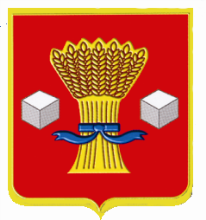 АдминистрацияСветлоярского муниципального района Волгоградской областиПОСТАНОВЛЕНИЕот 20.04.2022                           № 659В соответствии с Федеральным законом от 06.10.2003 № 131-ФЗ «Об общих принципах организации местного самоуправления в Российской Федерации», Федеральным законом от 23.11.1995 №174-ФЗ «Об экологической экспертизе», Требованиями к материалам оценки воздействия на окружающую среду, утвержденными приказом Министерства природных ресурсов и экологии Российской Федерации от 01.12.2020 № 999, Требованиями Приложения № 16                    к постановлению Правительства Российской Федерации от 03.04.2020 № 440 (ред. от 17.03.2021) «О продлении действия разрешений и иных особенностях                в отношении разрешительной деятельности в 2020 и 2021 годах», Постановлением администрации Светлоярского муниципального района Волгоградской области от 24.11.2021 № 2070 «Об утверждении Положения                  о порядке организации и проведения обсуждений об оценке воздействия намечаемой хозяйственной и иной деятельности на окружающую среду, которая подлежит экологической экспертизе на территории Светлоярского муниципального района Волгоградской области», руководствуясь Уставом Светлоярского муниципального района Волгоградской области, п о с т а н о в л я ю:1. Назначить на территории Светлоярского муниципального района Волгоградской области проведение общественных обсуждений в форме опроса общественного мнения по проекту технической документации на «Противогололедные материалы для содержания дорог и объектов дорожного хозяйства», включая предварительные материалы оценки воздействия на окружающую среду.2. Провести на территории Светлоярского муниципального района Волгоградской области общественные обсуждения в форме опроса общественного мнения (далее - опрос) в период с 28.04.2022 по 28.05.2022.3. Утвердить формулировку вопросов, предлагаемых при проведении опроса:- «Считаете ли возможным реализацию проекта технической документации на «Противогололедные материалы для содержания дорог и объектов дорожного хозяйства»?».4. Утвердить форму опросного листа, а также согласие на обработку персональных данных (приложение №1).5. Утвердить порядок участия граждан в опросе:- опрос общественного мнения проводится путем заполнения опросного листа;- заполненные опросные листы направляются по адресу: 404171, Волгоградская обл., р.п. Светлый Яр, ул. Спортивная, 5, каб.№1 администрации Светлоярского муниципального района, или с темой «Общественное обсуждение» на адрес электронной почты ra_svet@volganet.ru в период                              с 28.04.2022 по 28.05.2022;- изъятие опросных листов производится ежедневно с понедельника                       по пятницу секретарем комиссии по проведению общественных обсуждений                   по проекту технической документации на «Противогололедные материалы                    для содержания дорог и объектов дорожного хозяйства», включая предварительные материалы оценки воздействия на окружающую среду с 09:00 до 11:00 и с 14:00 до 16:00 (кроме выходных и праздничных дней).6. Утвердить Порядок проведения общественных обсуждений в форме опроса общественного мнения по проекту технической документации на «Противогололедные материалы для содержания дорог и объектов дорожного хозяйства», включая предварительные материалы оценки воздействия на окружающую среду (приложение №2).7. Утвердить состав Комиссии по проведению общественных обсуждений по проекту технической документации на «Противогололедные материалы для содержания дорог и объектов дорожного хозяйства», включая предварительные материалы оценки воздействия на окружающую среду (далее – Комиссия) по подготовке и проведению опроса общественного мнения (приложение №3).8. Утвердить следующие полномочия Комиссии:8.1. Обеспечить размещение не позднее 21.04.2022 информации о проведении общественного обсуждения:- на федеральном уровне - на официальном сайте Росприроднадзора https://rpn.gov.ru/ (ответственный за размещение – ООО «Зиракс Про»);- на региональном уровне - на официальном сайте Межрегионального управления Росприроднадзора по Астраханской и Волгоградской областям https://rpn.gov.ru/regions/30/, на официальном сайте комитета природных ресурсов, лесного хозяйства и экологии Волгоградской области https://oblkompriroda.volgograd.ru/ (ответственный за размещение – ООО «Зиракс Про»);- на муниципальном уровне - на официальном сайте администрации Светлоярского муниципального района Волгоградской области https://svyar.ru/ (ответственный за размещение – администрация Светлоярского муниципального района Волгоградской области);- на официальном сайте заказчика ООО «Зиракс Про» (ответственный за размещение – ООО «Зиракс Про»).8.2. Обеспечить доступ граждан к материалам, выносимым на общественные обсуждения, и опросному листу на официальном сайте Светлоярского муниципального района Волгоградской области https://svyar.ru/ в период с 28.04.2022 по 08.06.2022.8.3. Осуществлять контроль за соблюдением прав граждан на участие в опросе.8.4. Обеспечить предоставление пояснений (в т.ч. письменных) участникам опроса в случае возникновения вопросов, замечаний, предложений.8.5. Подвести итоги опроса и обнародовать их путем размещения информационного сообщения на официальном сайте Светлоярского муниципального района Волгоградской области https://svyar.ru/, указав следующую информацию:- сроки проведения опроса;- число граждан, фактически принявших участие в опросе;- число опросных листов, признанных недействительными;- решение о признании опроса состоявшимся (несостоявшимся);9. Утвердить порядок подведения результатов опроса общественного мнения:9.1. В первый день после окончания опроса общественного мнения члены Комиссии подсчитывают результаты опроса путем обработки данных, содержащихся в опросных листах.9.2. Заседание комиссии считается правомочным, если на нем присутствовало не менее чем две трети от установленного числа членов Комиссии. Решение принимается большинством голосов от присутствующих на заседании Комиссии.9.3. Итоговым документом общественных обсуждений по проекту технической документации на «Противогололедные материалы для содержания дорог и объектов дорожного хозяйства», включая предварительные материалы оценки воздействия на окружающую среду в форме опроса является протокол, в котором указываются следующие данные:- основание проведения опроса;- сроки проведения опроса;- число граждан, фактически принявших участие в опросе;- число опросных листов, признанных недействительными;- решение о признании опроса состоявшимся (несостоявшимся).9.4. Обеспечить согласно п. 7.9.5.5 Приказа Минприроды России                           от 01.12.2020 № 999 «Об утверждении требований к материалам оценки воздействия на окружающую среду» ведение Журнала учета замечаний и предложений общественности, в котором фиксируются, начиная со дня размещения указанных материалов для общественности и в течение                               10 календарных дней после окончания срока общественных обсуждений, все полученные замечания, предложения и комментарии общественности, в том числе в местах размещения объекта общественных обсуждений согласно уведомлению, содержащий:а) титульный лист с указанием организаторов общественных обсуждений (органа местного самоуправления, заказчика и исполнителя); наименования объекта общественных обсуждений; формы проведения общественных обсуждений; периода ознакомления с материалами общественных обсуждений; места размещения объекта общественных обсуждений и журнала учета замечаний и предложений общественности;б) таблицу замечаний и предложений, в которой указываются: автор замечаний и предложений (для физических лиц - фамилия, имя, отчество (при наличии), адрес, контактный телефон, адрес электронной почты (при наличии); для юридических лиц - наименование, фамилия, имя, отчество (при наличии), должность представителя организации, адрес (место нахождения) организации, телефон (факс, при наличии) организации, адрес электронной почты (при наличии); содержание замечания и предложения; обоснованный ответ заказчика (исполнителя) о принятии (учете) или мотивированном отклонении с указанием номеров разделов объекта общественного обсуждения;в) согласие на обработку персональных данных (подпись, в случае проведения обсуждений в дистанционном формате подписи отсутствуют);г) дату и подпись с указанием фамилии, имени и отчества (при наличии) лица, ответственного за ведение журнала.10. Отделу по муниципальной службе, общим и кадровым вопросам                     (Н.В. Иванова) разместить настоящее постановление на официальном сайте Светлоярского муниципального района Волгоградской области и направить в районную газету «Восход» для опубликования.11. Постановление вступает в силу со дня его официального опубликования и подлежит размещению на официальном сайте Светлоярского муниципального района Волгоградской области.12. Контроль над исполнением настоящего постановления возложить на заместителя главы Светлоярского муниципального района Волгоградской области Ускова Ю.Н.Глава муниципального района                                                           Т.В. РаспутинаИсп.Видман О.А.ОПРОСНЫЙ ЛИСТпо проекту технической документации на «Противогололедные материалы для содержания дорог и объектов дорожного хозяйства», включая предварительные материалы оценки воздействия на окружающую средуОпросный лист заполняется в электронной форме или письменно. Комментарии, замечания и предложения пишутся в свободной форме.Автор замечаний и предложений (ФИО) _____________________________________________________________________________________________________Адрес, контактный телефон, адрес электронной почты (при наличии ____________________________________________________________________________Считаете ли возможным реализацию проекта технической документации на «Противогололедные материалы для содержания дорог и объектов дорожного хозяйства»? ________________________________________________________Комментарии, замечания и предложения: ______________________________________________________________________________________________________________________________________________________________________Личная подпись, дата обращения, согласие на обработку персональных данных (прикладывается отдельно)Просим заполненный и подписанный опросный лист, направить по адресу: 404171, Волгоградская обл., р.п. Светлый Яр, ул. Спортивная, 5, администрация Светлоярского муниципального района, или с темой «Общественное обсуждение» на адрес электронной почты ra_svet@volganet.ruСОГЛАСИЕ НА ОБРАБОТКУ ПЕРСОНАЛЬНЫХ ДАННЫХ(в соответствии с Федеральным законом от 27.07.2006 N 152-ФЗ)«___» _______  _____ г.Я, _________________________________________________________________, проживающий(ая) по адресу: _____________________________________________________________________________________________________________, принимаю решение о предоставлении своих персональных данных                            ООО «Зиракс Про» (ИНН 7805491932, ОГРН 1097847131986), с местом нахождения по адресу: РФ, Волгоградская область, Светлоярский район, рабочий поселок Светлый Яр, 1-й микрорайон, дом 33, офис 41 и даю согласие на их обработку свободно, своей волей и в своем интересе на  указанных ниже условиях:1. целью обработки персональных данных является сбор данных о человеке, написавшем комментарии, замечания и предложения в рамках проведения общественных обсуждений в формате опроса по проекту технической документации на «Противогололедные материалы для содержания дорог и объектов дорожного хозяйства», включая предварительные материалы оценки воздействия на окружающую среду (далее – ПТД);2. согласие дается в отношении следующих персональных данных: фамилия, имя, отчество, данные документа, удостоверяющего личность, адрес, номер контактного телефона, электронная почта;3. согласие дается на следующие действия с персональными данными: сбор, систематизация, накопление, хранение, использование, передача (предоставление, доступ);4. согласие на обработку персональных данных дается на 1 (один) год;5. согласие может быть отозвано путем направления письменного уведомления в ООО «Зиракс Про» с требованием о прекращении обработки персональных данных. Дата					______________________/_________________/Порядокпроведения общественного обсуждения в форме опроса общественного мнения по проекту технической документации на «Противогололедные материалы для содержания дорог и объектов дорожного хозяйства», включая предварительные материалы оценки воздействия на окружающую среду1. Проведение опроса осуществляется на основании:-  закона от 23.11.1995 № 174-ФЗ «Об экологической экспертизе»;- Федерального закона от 10.01.2002 № 7-ФЗ «Об охране окружающей среды»; Федерального закона от 06.10.2003 № 131-Ф3 «Об общих принципах организации местного самоуправления в Российской Федерации»;- Требований к материалам оценки воздействия на окружающую среду, утвержденные приказом Министерства природных ресурсов и экологии Российской Федерации от 01.12.2020 № 999;- Требований Постановления Правительства Российской Федерации                       от 03.04.2020 № 440 (ред. от 17.03.2021) «О продлении действия разрешений и иных особенностях в отношении разрешительной деятельности в 2020 и 2021 годах» (Приложение №16);- Постановлением администрации Светлоярского муниципального района Волгоградской области от 24.11.2021 №2070 «Об утверждении Положения о порядке организации и проведения обсуждений об оценке воздействия намечаемой хозяйственной и иной деятельности на окружающую среду, которая подлежит экологической экспертизе на территории Светлоярского муниципального района Волгоградской области».2. Подготовку и проведение опроса общественного мнения граждан осуществляет Комиссия по проведению опроса (далее - Комиссия).3. Состав Комиссии утверждается постановлением администрации Светлоярского муниципального района о назначении общественного обсуждения.4. Комиссией обеспечивается размещение информации о проведении общественного обсуждения и опросного листа, путем опубликования информации о проведении общественного обсуждения на официальном сайте Светлоярского муниципального района Волгоградской области https://svyar.ru/, а также информации о проведении общественного обсуждения:- на федеральном уровне - на официальном сайте Росприроднадзора https://rpn.gov.ru/ (ответственный за размещение – ООО «Зиракс Про»);- на региональном уровне - на официальном сайте Межрегионального управления Росприроднадзора по Астраханской и Волгоградской областям https://rpn.gov.ru/regions/30/, на официальном сайте комитета природных ресурсов, лесного хозяйства и экологии Волгоградской области https://oblkompriroda.volgograd.ru/ (ответственный за размещение                                          – ООО «Зиракс Про»), не позднее срока, указанного в постановлении администрации Светлоярского муниципального района о назначении общественного обсуждения;- на официальном сайте заказчика ООО «Зиракс Про» (ответственный за размещение – ООО «Зиракс Про»).5. Комиссией обеспечивается доступ граждан к материалам, выносимым на общественное обсуждение на официальном сайте Светлоярского муниципального района Волгоградской области https://svyar.ru/.6. Опрос общественного мнения проводится путем заполнения гражданами опросного листа.7. Комиссия обеспечивает предоставление опросных листов                               по установленной форме на официальном сайте администрации Светлоярского муниципального района https://svyar.ru/, в разделе «Отдел по гражданской обороне и чрезвычайным ситуациям, охране окружающей среды, экологии»                       (в формате Word с возможностью скачивания опросного листа, для последующего заполнения и направления почтой или электронном виде).8. Опросный лист подписывается опрашиваемым (с указанием фамилии, имени и отчества, адреса места жительства, даты рождения, личной подписи, даты заполнения опросного листа), а также лицом, принимающим опросный лист.9. При наличии замечаний, предложений, вопросов участником опроса оформляется Приложение к опросному листу на отдельных листах за личной подписью участника, а также делаются записи в журнале (журналах) учета замечаний и предложений общественности.10. Заполненные опросные листы направляются по адресу: 404171, Волгоградская обл., р.п. Светлый Яр, ул. Спортивная, 5, каб.№1 администрации Светлоярского муниципального района, или с темой «Общественное обсуждение» на адрес электронной почты ra_svet@volganet.ru в период проведения опроса общественного мнения.10.1. Изъятие опросных листов производиться ежедневно секретарем комиссии с 09:00 до 11:00 и с 14:00 до 16:00.11. Недействительными признаются опросные листы неустановленного образца, не отвечающие требованиям указанного Порядка, опросные листы, по которым невозможно достоверно установить мнение участников опроса, а также анонимные.12. Заказчик обеспечивает предоставление пояснений (в т.ч. письменных) участникам опроса в случае возникновения вопросов, замечаний, предложений.13. Итоговым документом общественного обсуждения в форме опроса является протокол, в котором указываются следующие данные:- основание проведения опроса;- сроки проведения опроса;- число граждан, фактически принявших участие в опросе;- число опросных листов, признанных недействительными;- решение о признании опроса состоявшимся (несостоявшимся); - в случае признания опроса состоявшимся - результаты проведенного опроса.14. Результаты проведения общественного обсуждения в виде протокола публикуются на официальном сайте Светлоярского муниципального района https://svyar.ru/, в срок, указанный в постановлении администрации Светлоярского муниципального района о назначении и проведении общественного обсуждения.Составкомиссии по проведению общественных обсуждений по проекту технической документации на «Противогололедные материалы для содержания дорог и объектов дорожного хозяйства», включая предварительные материалы оценки воздействия на окружающую средуЛист согласованияНазвание документа: 26696/1  - Общест. Обсуж. ЗираксНа согласование внесён 06.04.2022 г.Замечания устранены: полностью//частично//не устранены._________Шершнева Л.Н.исп. Видман О.А. _____________Дата печати 07.04.2022 10:07:30OTGOCHS6.administration.localО назначении и проведении общественных обсуждений по проекту технической документации на «Противогололедные материалы для содержания дорог и объектов дорожного хозяйства», включая предварительные материалы оценки воздействия на окружающую средуПриложение 1к постановлению администрации Светлоярского муниципального района Волгоградской области от ___________ № ____________________________________________________________________________ серия___________№_______________________ выдан ____________________(вид основного документа, удостоверяющего личность)  ___________________________________________________________________(орган и дата выдачи)Приложение 2к постановлению администрации Светлоярского муниципального района Волгоградской области от ________ № _________Приложение 3к постановлению администрации Светлоярского муниципального района Волгоградской области от ________ № _________УсковЮрий Николаевичзаместитель главы Светлоярского муниципального района Волгоградской области, председатель комиссииАшадзеИван Нугзаровичначальник отдела ГО и ЧС, ООС и Э администрации Светлоярского муниципального района Волгоградской области, заместитель  председателя комиссииВидманОльга Александровнаведущий специалист отдела ГО и ЧС, ООС и Э администрации Светлоярского муниципального района Волгоградской области, секретарь комиссииЛемешкоИрина Александровнаначальник отдела по управлению муниципальным имуществом и земельными ресурсами  администрации Светлоярского муниципального района Волгоградской областиТроилинаЛюбовь Владимировнаначальник юридического отдела администрации Светлоярского муниципального района Волгоградской областиЖуковВиктор Ивановичглавный архитектор администрации Светлоярского муниципального района Волгоградской областиКлюевАлександр Сергеевичглава Светлоярского городского поселения Светлоярского муниципального района Волгоградской областиМарон Ульяна Валериевнапредставитель ООО «Зиракс Про» (по согласованию)Звездилина Любовь Ивановнапредседатель Светлоярского районного совета ветеранов (по согласованию)БобиченкоВиктор Павловичгражданский активист (по согласованию)№ФИОЗамечанияДата внесения замечанийЦифровая подписьОтметка об исправлении замечаний(записывается от руки)1Троилина Л.В.2Усков Ю.Н.3Ашадзе И.Н.4Шершнева Л.Н.КомуКоличество экземпляровПодписьДата